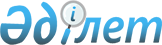 Об определении мест для размещения агитационных печатных материалов всех кандидатов в Президенты Республики Казахстан по Мангистаускому районуПостановление акимата Мангистауского района Мангистауской области от 28 февраля 2011 года № 31. Зарегистрировано Департаментом юстиции Мангистауской области 02 марта 2011 года № 11-5-111

      В соответствии с пунктом 6 статьи 28 Конституционного Закона Республики Казахстан "О выборах в Республики Казахстан" от 28 сентября 1995 года и пунктом 1 статьей 37 Закона Республики Казахстан "О местном государственном управлении и самоуправлении в Республики Казахстан" от 23 января 2001 года акимат Мангистауского района ПОСТАНОВЛЯЕТ:



      1. Определить по Мангистаускому району места для размещения агитационных печатных материалов всех кандидатов в Президенты Республики Казахстан согласно приложению.



      2. Контроль за исполнением настоящего постановления возложить  на заместителя акима района Кыланова Т.А.



      3. Настоящее постановление вводится в действие со дня его первого официального опубликования.      Аким района                             К.Боканов      СОГЛАСОВАНО:

      Председатель Мангистауской

      районной избирательной комиссии

      Аккулов Аскар Лакбаевич

      28 февраля 2011 жыл

Приложение к постановлению № 31

Мангистауского районного акимата

28 февраля 2011 года Места для размещения агитационных печатных материалов всех

кандидатов в Президенты Республики Казахстан по Мангистаускому району
					© 2012. РГП на ПХВ «Институт законодательства и правовой информации Республики Казахстан» Министерства юстиции Республики Казахстан
				№п/пНаименование населенного пунктаМеста для размещения агитационных печатных материалов1.с.ШетпеЩит на территории центрального рынка, муниципального торгового центра, у здании железнодорожного вокзала, автостанции,Мангистауского технического колледжа, подставках бильбордов возле центрального сквера, в микрорайоне Курылысшы, возле ресторана «Салтанат», возле открытого спортивного стадиона 2.с.ОтесЩит у здании железнодорожного вокзала и сельского спортивного комплекса3.с.ЖынгылдыЩит у здании СШ им. Е.Айшуакулы и сельской почты4.с.ТущыбекЩит на территории санатория им. Е.Оразакова5.с.ШайырЩит у здания Шайырской СШ и на территории центрального парка6.с.ТущыкудукЩит у здания СШ им. С.Жангабылова7.с.ШебирЩит у здания СШ Каратобе8.с.КызанЩит у здании ПК «Кызан» и детского сада «Балауса»9.с.АкшымырауЩит у здании ТОО «Акшымырау» и сельского клуба10.с.ЖармышЩит у здании ПК «Жармыш» и дома  культуры11.с.УштаганЩит у здания ПК «Уштаган»12.с.ОндыЩит у здании ПК «Онды» и Ондинской СШ